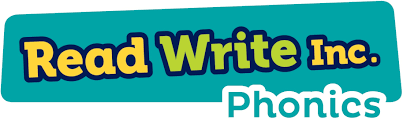 EYFS Supporting Phonics at home- Set 1BlendingWord TimeSet 2- ReadingRed WordsSet 2- SpellingRead Write Inc Handwriting Rhymes and Charactersmhttps://schools.ruthmiskin.com/training/view/SbBU5CGM/5nfWczqjahttps://schools.ruthmiskin.com/training/view/vffn7sZ0/QKi42almshttps://schools.ruthmiskin.com/training/view/KHCfHyYU/4eRIIyc4thttps://schools.ruthmiskin.com/training/view/dZjGf5eG/3HKM9rVkdhttps://schools.ruthmiskin.com/training/view/yILrrd71/aEjjKeyUihttps://schools.ruthmiskin.com/training/view/zQBz0Urp/lDEQjZ9Knhttps://schools.ruthmiskin.com/training/view/2vUneeTc/rrEvQbeophttps://schools.ruthmiskin.com/training/view/SnAsWesa/cf3F3qG1ghttps://schools.ruthmiskin.com/training/view/LWFm2bQP/GrXGunwWohttps://schools.ruthmiskin.com/training/view/jSIQFJsw/22ncLCxychttps://schools.ruthmiskin.com/training/view/BAM0Wefs/P1atiDRLkhttps://schools.ruthmiskin.com/training/view/WI5KklQ7/n9xHtsDsuhttps://schools.ruthmiskin.com/training/view/4I2dIiuP/Awktu3Tabhttps://schools.ruthmiskin.com/training/view/ChbOJYxj/R38i8U10fhttps://schools.ruthmiskin.com/training/view/RUEDJkhr/WqN3QSVkehttps://schools.ruthmiskin.com/training/view/y0SW5b8X/ci7YYxq5lhttps://schools.ruthmiskin.com/training/view/RVxDzaqd/CknlLzBLhhttps://schools.ruthmiskin.com/training/view/qMr1J91o/kDDyORDJrhttps://schools.ruthmiskin.com/training/view/1ys0PgWB/kJfHS6lMjhttps://schools.ruthmiskin.com/training/view/E9Q8fdOd/8RMXt12ovhttps://schools.ruthmiskin.com/training/view/PhD5zU26/UttfSfvGyhttps://schools.ruthmiskin.com/training/view/CfMgVlcU/l9whB1kTwhttps://schools.ruthmiskin.com/training/view/5P0zGQ6d/BU3wBAjnzhttps://schools.ruthmiskin.com/training/view/r2O2UlQp/JHgQWuhtxhttps://schools.ruthmiskin.com/training/view/9JXCb1uO/NRJtQP6kquhttps://schools.ruthmiskin.com/training/view/S9WyOH6S/xXfHrlogshhttps://schools.ruthmiskin.com/training/view/Ew8nZKO2/0ta158OZchhttps://schools.ruthmiskin.com/training/view/cacyBdZa/gam9RbxHthhttps://schools.ruthmiskin.com/training/view/4D4kTyjb/xtL4C7eJnghttps://schools.ruthmiskin.com/training/view/uhJbLkAb/P7SpxTsFnkhttps://schools.ruthmiskin.com/training/view/pztURqWc/QeEhmusuLesson 1https://schools.ruthmiskin.com/training/view/tKqJkw3A/ui5xE7jGLesson 2https://schools.ruthmiskin.com/training/view/X5OljIP9/MlBGhFbnLesson 3https://schools.ruthmiskin.com/training/view/Xj2ZKfZB/MScLWD6mLesson 4https://schools.ruthmiskin.com/training/view/IhRRSVhN/1hFZVSxKLesson 5https://schools.ruthmiskin.com/training/view/R2xq2Uie/Ro2G5EIyLesson 6https://schools.ruthmiskin.com/training/view/96GsP62K/3rpDRunYLesson 7https://schools.ruthmiskin.com/training/view/lcTQ19sJ/72Se7kGSLesson 8https://schools.ruthmiskin.com/training/view/e2Tfqn57/dl1JsaAELesson 9https://schools.ruthmiskin.com/training/view/5MCGKhIs/fsyHU3JdLesson 10https://schools.ruthmiskin.com/training/view/Bc6duEHF/Fmzir69FLesson 11https://schools.ruthmiskin.com/training/view/DULsCBKs/JjHvQ8GgLesson 12https://schools.ruthmiskin.com/training/view/nwnK2bh4/f4LQ5dL9Lesson 13https://schools.ruthmiskin.com/training/view/ntjbaBJs/SO280BfvLesson 14https://schools.ruthmiskin.com/training/view/uxbqaCxx/MAANG6jULesson 15https://schools.ruthmiskin.com/training/view/oQtwvWYD/vKd0b0jLLesson 16https://schools.ruthmiskin.com/training/view/cQdcCyoY/o65rUL3vLesson 17https://schools.ruthmiskin.com/training/view/vGTudq53/dDp8IxlULesson 18https://schools.ruthmiskin.com/training/view/VXuB7taH/cDtBj9lQLesson 19https://schools.ruthmiskin.com/training/view/PIxaLny3/D1DMfjIKLesson 20https://schools.ruthmiskin.com/training/view/amT7ws5e/SkVzkR52Lesson 21https://schools.ruthmiskin.com/training/view/4pVll5j3/newEtTN8Lesson 22https://schools.ruthmiskin.com/training/view/hKR53ouX/GlKLQ7gwLesson 23https://schools.ruthmiskin.com/training/view/ZtZQZ1EQ/B8nt5AXXLesson 24https://schools.ruthmiskin.com/training/view/Chj6TFUb/GFoNFU6rLesson 25https://schools.ruthmiskin.com/training/view/HsO8R1aT/wQsVTIHTWord Time Lesson 1.2 • Sounds: m, a, s, d, t, i, n, p, g, o • Words: in, on, it, an, and, pin, pat, got, dog, sit, tip, pan, gap, dig, topWord Time Lesson 1.3 • Sounds: m, a, s, d, t, i, n, p, g, o, c, k, u, b • Words: bin, cat, cot, can, kit, mud, up, cup, badWord Time Lesson 1.4 • Sounds: m, a, s, d, t, i, n, p, g, o, c, k, u, b, f, e, l, h • Words: bed, met, get, fan, fun, fat, lip, log, let, had, hit, henWord Time Lesson 1.5 • Sounds: m, a, s, d, t, i, n, p, g, o, c, k, u, b, f, e, l, h, r, j, v, y, w • Words: red, run, rat, jog, jet, jam, vet, van, yes, yet, yum, yap, win, web, wetWord Time Lesson 1.6 • Sounds: m, a, s, d, t, i, n, p, g, o, c, k, u, b, f, e, l, h, r, j, v, y, w, z, x, sh, th, ch, qu, ng, nk • Words: ship, shop, fish, wish, thin, this, zag, zip, chin, chop, chat, quiz, quit, fox, box, fix, six, sing, bang, wing, winkWord Time Lesson 1.7 • Sounds: m, a, s, d, t, i, n, p, g, o, c, k, u, b, f, e, l, h, r, j, v, y, w, z, x, sh, th, ch, qu, ng, nk • Words: • 3 sounds: bell, well, fell, huff, mess, sock, think, quick, thing • 4 sounds: blob, blip, brat, drop, drip, clip, from, frog, flag, flop, grin, gran, pram, prop, slip, slid, skip, skin, spit, spot, stop, trap, trip, best, test, bend, jump, hand, send, dress, fluff, black, stink • 5 sounds strop, stamp, stand, pocket, packet, ticket, rocket, puppet, bucket, carrot, rabbit, cannot, kitten, kitchen, comic, seven, given, robin, lemon, ribbon, button, jacket1.2https://schools.ruthmiskin.com/training/view/x1NDRnNE/aNRROPAS1.2https://schools.ruthmiskin.com/training/view/0SEMKtVC/UzOMStY11.2https://schools.ruthmiskin.com/training/view/NamXRz67/gHxhif0N1.2https://schools.ruthmiskin.com/training/view/rZ9aSLja/J4xhk0341.2https://schools.ruthmiskin.com/training/view/u2a64FjH/zJcry45g1.2https://schools.ruthmiskin.com/training/view/0XYrAZrQ/kbR7z1Vt1.2https://schools.ruthmiskin.com/training/view/qJ3ciGVQ/RNxLQGPK1.2https://schools.ruthmiskin.com/training/view/shVxatF3/hp4OmR5q1.3https://schools.ruthmiskin.com/training/view/HhP9gXUj/kRDt9YzE1.3https://schools.ruthmiskin.com/training/view/4qbtKUjI/6CRl7kuu1.3https://schools.ruthmiskin.com/training/view/fV9KKNSr/Hj3PIJxW1.3https://schools.ruthmiskin.com/training/view/18BCkJq5/5RvR7JaF1.3https://schools.ruthmiskin.com/training/view/9xquYGax/H0HIbTvR1.3https://schools.ruthmiskin.com/training/view/SJbYZCiw/YUO63ARY1.3https://schools.ruthmiskin.com/training/view/6YAHGxvc/PiFZAKVi1.3https://schools.ruthmiskin.com/training/view/oTrZfSQw/CvDBul001.4https://schools.ruthmiskin.com/training/view/V8yTt5Oj/DH6Tngmo1.4https://schools.ruthmiskin.com/training/view/RRt7But1/A9xSMHQf1.4https://schools.ruthmiskin.com/training/view/dtkP869f/m137kKMR1.4https://schools.ruthmiskin.com/training/view/dtkP869f/m137kKMR1.4https://schools.ruthmiskin.com/training/view/dtkP869f/m137kKMR1.4https://schools.ruthmiskin.com/training/view/dtkP869f/m137kKMR1.4https://schools.ruthmiskin.com/training/view/T6yMB88E/uL06xXwG1.4https://schools.ruthmiskin.com/training/view/BPyjAxRC/ec6Kf0pq1.5https://schools.ruthmiskin.com/training/view/rOArsMQl/lpBBXgZD1.5https://schools.ruthmiskin.com/training/view/ACESRkQe/QWIniGu91.5https://schools.ruthmiskin.com/training/view/ACESRkQe/QWIniGu91.5https://schools.ruthmiskin.com/training/view/2emy8Up8/kIlvTfSp1.5https://schools.ruthmiskin.com/training/view/4YYKNO0R/j3vJvTbi1.5https://schools.ruthmiskin.com/training/view/wAo2n2t4/rSsXDmCp1.5https://schools.ruthmiskin.com/training/view/wAo2n2t4/rSsXDmCp1.5https://schools.ruthmiskin.com/training/view/ecvAmZai/jwqhhb311.6https://schools.ruthmiskin.com/training/view/SmUInM6O/W0nh8pC41.6https://schools.ruthmiskin.com/training/view/xKoAXRFN/99QNVqm21.6https://schools.ruthmiskin.com/training/view/wdpMsXZQ/OES8QAS81.6https://schools.ruthmiskin.com/training/view/OnSLymdq/pL1IP4dI1.6https://schools.ruthmiskin.com/training/view/OnSLymdq/pL1IP4dI1.6https://schools.ruthmiskin.com/training/view/tCiD32SY/zuM6pDx61.6https://schools.ruthmiskin.com/training/view/aX9umbyM/WzPxP5CA1.6https://schools.ruthmiskin.com/training/view/gBtozW7k/HFpY5A0n1.6https://schools.ruthmiskin.com/training/view/RRkLLKZB/ov7v2zc21.6https://schools.ruthmiskin.com/training/view/vd7yqKEK/9HpkqNOV1.6https://schools.ruthmiskin.com/training/view/ySPA0S9A/IyOt233R1.6https://schools.ruthmiskin.com/training/view/2588BVju/YOz7b3SS1.7https://schools.ruthmiskin.com/training/view/E6ANHyss/Cve8tFJ41.7https://schools.ruthmiskin.com/training/view/6ElqtkL8/tzML1qNN1.7https://schools.ruthmiskin.com/training/view/bGVtHApx/rBTDo1PN1.7https://schools.ruthmiskin.com/training/view/3PBmMiF5/cEcvaxc61.7https://schools.ruthmiskin.com/training/view/jdLhXLf7/OERfyPpX1.7https://schools.ruthmiskin.com/training/view/SBu8Nuhg/8Gr4F2Ef1.7https://schools.ruthmiskin.com/training/view/Mfex9xmw/5V0JGp5q1.7https://schools.ruthmiskin.com/training/view/YkeatRzy/AsZ6litX1.7https://schools.ruthmiskin.com/training/view/CEOIsgPz/y5GzRbKw1.7https://schools.ruthmiskin.com/training/view/aflzzy3b/yLxnecHy1.7https://schools.ruthmiskin.com/training/view/ZGz8QJ28/HVlHQajp1.7https://schools.ruthmiskin.com/training/view/zw2fLj3v/FSRd7eEPayhttps://schools.ruthmiskin.com/training/view/AchvXayR/AnFi1OlLeehttps://schools.ruthmiskin.com/training/view/QmP2EuNk/G3MHR3Vaighhttps://schools.ruthmiskin.com/training/view/gLpef4tZ/7M0K0vr9owhttps://schools.ruthmiskin.com/training/view/hjYTiNbQ/h1PUBflxoohttps://schools.ruthmiskin.com/training/view/s0fXjseV/NziWWmTXoohttps://schools.ruthmiskin.com/training/view/M0aQvose/OchXBZjSarhttps://schools.ruthmiskin.com/training/view/j9E4KaFB/oeEddLuforhttps://schools.ruthmiskin.com/training/view/z1zQRvq8/dpqSkrb8airhttps://schools.ruthmiskin.com/training/view/pl7tZeqX/dV6Cd53birhttps://schools.ruthmiskin.com/training/view/UXAnAWAZ/Zv02GIiEouhttps://schools.ruthmiskin.com/training/view/FKPGPscD/50iVSp7Poyhttps://schools.ruthmiskin.com/training/view/DJbbltxW/iUr0VdpJayhttps://schools.ruthmiskin.com/training/view/V95narFl/PHeBryKOeehttps://schools.ruthmiskin.com/training/view/t4dqslQV/2MTuCXv9ighhttps://schools.ruthmiskin.com/training/view/0bbUVZdJ/PBYM57OJowhttps://schools.ruthmiskin.com/training/view/7geijxQc/K4Ou1iWDoohttps://schools.ruthmiskin.com/training/view/W50YwE4p/ErOVc2w0oohttps://schools.ruthmiskin.com/training/view/JBAcuEx4/nOYzJlCcarhttps://schools.ruthmiskin.com/training/view/Y64HAkCn/gHFrbhBdorhttps://schools.ruthmiskin.com/training/view/EW6GIpO8/qAHcGszkairhttps://schools.ruthmiskin.com/training/view/rqZ7vvwW/OJj7gcyuirhttps://schools.ruthmiskin.com/training/view/x6IlXmX1/cJSLe1Anowhttps://schools.ruthmiskin.com/training/view/sdYwgJ7r/3VOStzwXoyhttps://schools.ruthmiskin.com/training/view/v9TgVGHN/F6t2xFT3Red Dittieshttps://schools.ruthmiskin.com/training/view/1OvJZWXv/17U8ckZmhttps://schools.ruthmiskin.com/training/view/gT1PUbUW/PSS8rI6iGreenhttps://schools.ruthmiskin.com/training/view/1NscAiJp/vt9Cj5IMhttps://schools.ruthmiskin.com/training/view/9AA5YNh3/wrGn0wEQhttps://schools.ruthmiskin.com/training/view/CruWaCvt/RvCIumLkayhttps://schools.ruthmiskin.com/training/view/3D8eNbiP/RukVi2fSeehttps://schools.ruthmiskin.com/training/view/lTiSLnSV/9Qmqeq1xighhttps://schools.ruthmiskin.com/training/view/lTiSLnSV/9Qmqeq1xowhttps://schools.ruthmiskin.com/training/view/lTiSLnSV/9Qmqeq1xoohttps://schools.ruthmiskin.com/training/view/lTiSLnSV/9Qmqeq1xoohttps://schools.ruthmiskin.com/training/view/lTiSLnSV/9Qmqeq1xarhttps://schools.ruthmiskin.com/training/view/lTiSLnSV/9Qmqeq1xorhttps://schools.ruthmiskin.com/training/view/lTiSLnSV/9Qmqeq1xairhttps://schools.ruthmiskin.com/training/view/lTiSLnSV/9Qmqeq1xirhttps://schools.ruthmiskin.com/training/view/lTiSLnSV/9Qmqeq1xouhttps://schools.ruthmiskin.com/training/view/lTiSLnSV/9Qmqeq1xoyhttps://schools.ruthmiskin.com/training/view/ohZnRTPK/uMJLgnp7ayhttps://schools.ruthmiskin.com/training/view/ywxGIykL/wGTMBrtieehttps://schools.ruthmiskin.com/training/view/7SKJ7CtT/LuRJoDltighhttps://schools.ruthmiskin.com/training/view/UP9vCqRx/hsLbsVmwowhttps://schools.ruthmiskin.com/training/view/bcqDzVfA/XL4dBRtloohttps://schools.ruthmiskin.com/training/view/3OXrcJts/EF7B2cR6oohttps://schools.ruthmiskin.com/training/view/JaBBHrrM/lkOwyMZ2arhttps://schools.ruthmiskin.com/training/view/ZfhnvyEA/Z6uZ7gCQorhttps://schools.ruthmiskin.com/training/view/JMBkZA1a/P6rTQ6v9airhttps://schools.ruthmiskin.com/training/view/AFJGH8B7/00IQ4jaxirhttps://schools.ruthmiskin.com/training/view/ojihRlsE/9gxHfFnmowhttps://schools.ruthmiskin.com/training/view/8fjjg6dX/6A396rVgoyhttps://schools.ruthmiskin.com/training/view/1sWsN4kS/OHjJqYGZSoundRhymeaRound the apple and down the leaf (apple)bDown the laces to the heel, round the toe (Boot)cCurl around the caterpillar ( caterpillar)dRound his bottom, up his tall neck and down to his feet (dinosaur)eLift off the top and scoop out the egg (egg)fDown the stem and draw the leaves (flower)gRound her face, down her hair and give her a curl (girl)hDown the head to the hooves and over his back (horse)iDown his body, and a dot for his head (insect)jDown his body, curl and dot (Jack in the box)kDown the kangaroo’s body, tail and leg (kangaroo)lDown the long leg (leg)mDown Maisie, over the mountain, over the mountain (Maisie and mountains)nDown Nobby, over his net (football net)oAll around the orange (orange)pDown his plait and around his head (pirate)qRound her head, up past her earrings and down her hair (queen)rDown his back, then curl over his arm (robot)sSlither sown the snake (snake)tDown the tower across the tower (castle tower)uDown and under, up to the top and draw the puddle (umbrella)vDown a wing, up a wing (vulture)wDown up, down up (worm)xDown the arem and leg and repeat the other side (exercise)yDown a horn, up a horn and under his head (yak)zZig – zag- zig (zip)